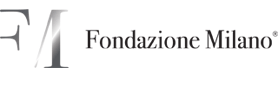 Fine moduloOrganismo di VigilanzaScheda di sintesi rilevazioneData svolgimento07/06/2016Procedure e modalitàVerifica sul sito istituzionaleAspetti critici riscontratiNessuno